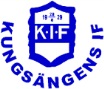 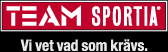 Spelprogram KIF TEAM SPORTIA CUPGrupp A Fredag den 17/1SLUTTABELLGrupp B Fredag den 24/1SLUTTABELLGrupp C Lördag den 25/1SLUTTABELLGRUPP D Lördag 25/1SLUTTABELLGRUPP E  Lördag 25/1SLUTTABELLGRUPP F  Lördag 25/1SLUTTABELLGRUPP F   Söndag 26/1SLUTTABELLSLUTSPEL  Söndagen 26/1ÅTTONDELSFINALERKVARTSFINALERSEMIFINALERFINALGrupp A Fredag 17/1Grupp B Fredag 24/1Grupp C Lördag 25/1Grupp D Lördag 25/1Grupp E Lördag 25/1Grupp F Lördag 25/1Grupp G Söndag26/1Ängby IFBollstanäs SKIFK ViksjöSegeltorps IFTäby IS FKIFK StockholmJärla IFDanderyds SKRissne IFEnebybergs IFFC Andrea DoriaFC KrukanRiala GoIFSkå IKBoo FFHåbo FFKista SCHägerstens SKRönningeSalem FotbollViggbyholms IKFanna BKBro IKFC JärfällaSollentuna FKRydbo IFIngarö IFIFK TumbaSolberga BKKungsängens IFSigtuna IFKnivsta IKGustavsberg IFAdelsö IFRotebro IS UngdomSK ElvanKl.HemmalagBortalagResultat19.15Bro IKÄngby IF19.40Danderyds SKKungsängens IF20.05Boo FFBro IK20.30Ängby IFDanderyds SK20.55Kungsängens IFBoo FF21.20Bro IKDanderyds SK21.45Ängby IFBoo FF22.10Kungsängens IFBro IK22.35Danderyds SKBoo FF23.00Ängby IFKungsängens IFLagVOFMål+/-P12345Kl.HemmalagBortalagResultat19.15FC JärfällaBollstanäs SK19.40Rissne IFSigtuna IF20.05Håbo FFFC Järfälla20.30Bollstanäs SKRissne IF20.55Sigtuna IFHåbo FF21.20FC JärfällaRissne IF21.45Bollstanäs SKSigtuna IF22.10Håbo FFRissne IF22.35Sigtuna IFFC Järfälla23.00Bollstanäs SKHåbo FFLagVOFMål+/-P12345Kl.HemmalagBortalagResultat8.00Sollentuna FKIFK Viksjö8.25Enebybergs IFKnivsta IK8.50Kista SCSollentuna FK9.15IFK ViksjöEnebybergs IF9.40Knivsta IKKista SC10.05Sollentuna FKEnebybergs IF10.30IFK ViksjöKnivsta IK10.55Kista SCEnebybergs IF11.20Knivsta IKSollentuna FK11.45IFK ViksjöKista SCLagVOFMål+/-P12345Kl.HemmalagBortalagResultat12.10Rydbo IFSegeltorps IF12.35Hägerstens SKGustavsbergs IF13.00FC Andrea DoriaRydbo IF13.25Segeltorps IFHägerstens SK13.50Gustavsbergs IFFC Andrea Doria14.15Rydbo IFHägerstens SK14.40Segeltorps IFGustavsbergs IF15.05FC Andrea DoriaHägerstens SK15.30Gustavsbergs IFRydbo IF15.55Segeltorps IFFC Andrea DoriaLagVOFMål+/-P12345Kl.HemmalagBortalagResultat16.20Ingarö IFTäby IS FK16.45FC KrukanAdelsö IF17.10Rönninge Salem FotbollIngarö IF17.35Täby IS FKFC Krukan18.00Adelsö IFRönninge Salem Fotboll18.25Ingarö IFFC Krukan18.50Täby IS FKAdelsö IF19.15Rönninge Salem FotbollFC Krukan19.40Adelsö IFIngarö IF20.05Täby IS FKRönninge Salem FotbollLagVOFMål+/-P12345Kl.HemmalagBortalagResultat20.30IFK TumbaIFK Stockholm20.55Riala GoIFViggbyholms IK21.20Rotebro IS UngdomIFK Tumba21.45IFK StockholmRiala GoIF22.10Viggbyholms IKRotebro IS Ungdom22.35IFK TumbaRiala GoIF23.00IFK StockholmViggbyholms IK23.25Rotebro IS UngdomRiala GoIF23.50Viggbyholms IKIFK Tumba00.15IFK StockholmRotebro IS UngdomLagVOFMål+/-P12345Kl.HemmalagBortalagResultat09.00Fanna BKSK Elvan09.25Skå IKSolberga BK09.50SK ElvanJärla IF10.15Solberga BKFanna BK10.40Järla IFSkå IK11.05SK ElvanSolberga BK11.30Fanna BKSkå IK11.55Solberga BKJärla IF12.20Skå IKSK Elvan12.45Fanna BKJärla IFLagVOFMål+/-P12345KlHemmalagBortalagResultat13.151:a grupp A2:a grupp B13.451:a grupp  D2:a grupp E14.151:a grupp C2:a grupp F14.451:a grupp B2:a grupp A15.151:a grupp E2:a grupp D15.451:a grupp F2:a grupp CKl.HemmalagBortalagResultat16.15Segrare 1/8 final 1Tvåan i grupp G16.45Segrare 1/8 final 2Segrare 1/8 final 317.15Segrare 1/8 final 4Segrare i grupp G17.45Segrare 1/8 final 5Segrare 1/8 final 6Kl.HemmalagBortalagResultat18.15Segrare ¼ final 1Segrare ¼ final 218.45Segrare ¼ final 3Segrare ¼ final 4Kl.HemmalagBortalagResultat19.30Segrare ½ final 1Segrare ½ final 2